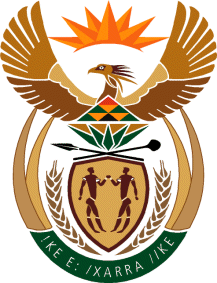 MINISTRY OF DEFENCE & MILITARY VETERANSNATIONAL ASSEMBLYQUESTION FOR WRITTEN REPLY4005.	Mr S J F Marais (DA) to ask the Minister of Defence and Military Veterans:With reference to the diplomatic visit to the Republic of Cuba in October 2015 by the Deputy President, Mr M C Ramaphosa, South African Ambassador to Cuba Ms Naphtalie Manana‚ Deputy Ministers Mr L T Landers‚ Mr M E Surty‚ Dr M J Phaahla‚ Mr G G Oliphant‚ Ms P Tshwete and Mr K B Manamela, what was the (a) traveling cost for (i) each member of the specified delegation and (ii) their support staff and (b) breakdown of these costs in each case?	NW4873EREPLY:The Department of Defence was not involved in the travel arrangements for the diplomatic visit to the Republic of Cuba by the Deputy President, Mr C Ramaphosa, and his entourage during the month of October 2015.  Please refer your question to the Presidency.DATE OF SUBMISSION:  08 DECEMBER 2015